					Theme 2			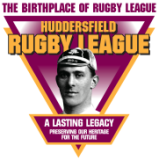 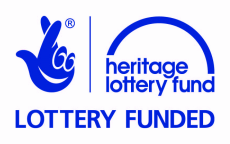 How Rugby Football Came to HuddersfieldPupil Activity Sheet 4: The Most Important DevelopmentsUsing the labels you have written onto Pupil Activity Sheet 4b: Timeline, decide which are: 		 i) the three most important developments in rugby football 	ii) the three most important developments which affected rugby football.Talk about these in your groups and write your decisions in the boxes on the mind maps below.Write brief notes to help you to explain your decisions to the rest of the class.